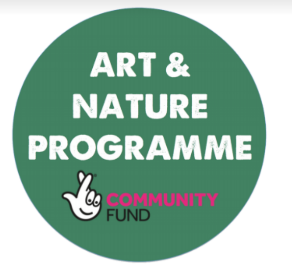 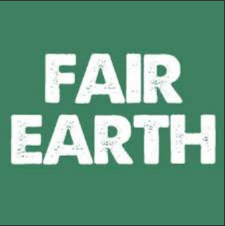 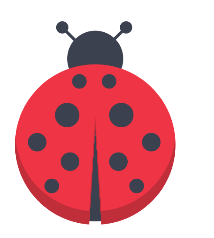 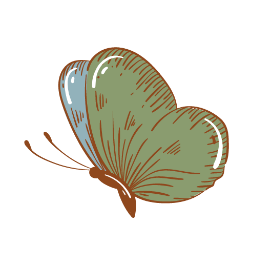 On bark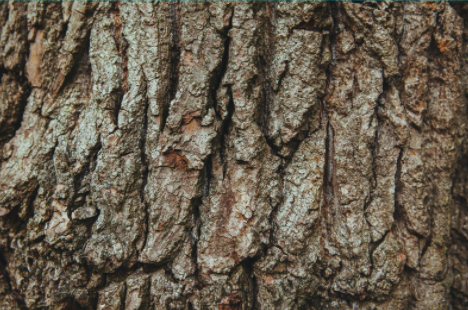 On plants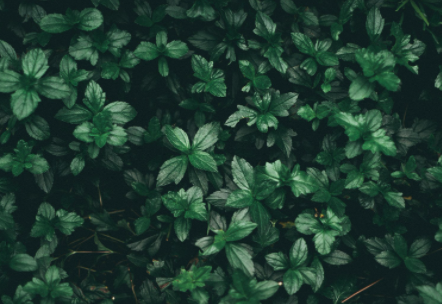 In the sky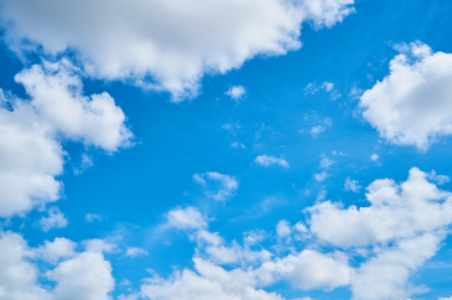 In soil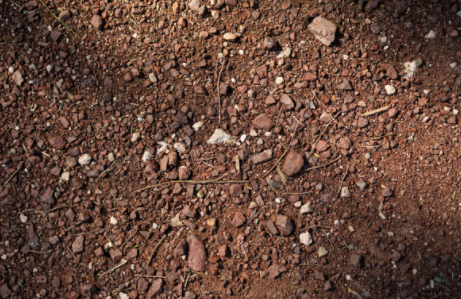 Under rocks/logs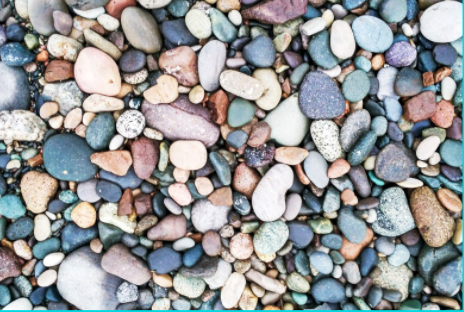 Dragonfly Snail BeeSpiderAnt Butterfly Woodlouse Ladybird MillipedeBeetle Worm 